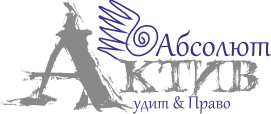 Анкета предварительной оценки стоимости бухгалтерского аутсорсингаУважаемые Господа! Для формирования коммерческого предложения на аутсорсинг, нам необходимо получить представление об объемах и характере деятельности Вашей компании. Для этого нам нужны данные, перечисленные ниже. ОБРАЩАЕМ ВАШЕ ВНИМАНИЕ, что форма их изложения не представляет коммерческую тайну. Если Вы признаете указание каких-либо сведений в приведенной анкете разглашением коммерческой тайны, Вы вправе эти сведения не заполнять. Заполненную анкету следует отправить по адресу info@absolut-aktiv.ruили по факсу 8 (351) 281-40-45, 281-40-46.Наши сотрудники свяжутся с Вами в течение двух рабочих дней.К анкете в подтверждение данных рекомендуется приложить Бухгалтерскую отчетность предприятия на последнюю отчетную дату, форма №1 (Баланс) и форма №2 (Отчет по прибылям и убыткам). БЛАГОДАРИМ ВАС ЗА ОБРАЩЕНИЕ ИМЕННО В НАШУ КОМПАНИЮ!Информация о компанииИнформация о компанииИнформация о компанииИнформация о компанииИнформация о компанииИнформация о компанииИнформация о компанииИнформация о компанииИнформация о компанииИнформация о компанииИнформация о компанииИнформация о компанииИнформация о компанииНаименование компанииНаименование компанииНаименование компанииДата регистрации (месяц, год)Дата регистрации (месяц, год)Дата регистрации (месяц, год)Дата начала деятельности (месяц, год)Дата начала деятельности (месяц, год)Дата начала деятельности (месяц, год)Дата начала деятельности (месяц, год)ТелефонТелефонТелефонФИОФИОФИОФИОE-mailE-mailE-mailРуководительРуководительРуководительГлавный бухгалтер□ с правом подписи□ без права подписи□ приходящий специалист или специализированная организацияГлавный бухгалтер□ с правом подписи□ без права подписи□ приходящий специалист или специализированная организацияГлавный бухгалтер□ с правом подписи□ без права подписи□ приходящий специалист или специализированная организацияКонтактное лицоКонтактное лицоКонтактное лицоЮридический адресЮридический адресЮридический адресФактический адресФактический адресФактический адресОрганизационно-правовая формаОрганизационно-правовая формаОрганизационно-правовая форма□ ОАО       □ ЗАО        □ ООО       □ ИП□ Некоммерческая организация□ ОАО       □ ЗАО        □ ООО       □ ИП□ Некоммерческая организация□ ОАО       □ ЗАО        □ ООО       □ ИП□ Некоммерческая организация□ ОАО       □ ЗАО        □ ООО       □ ИП□ Некоммерческая организация□ ОАО       □ ЗАО        □ ООО       □ ИП□ Некоммерческая организация□ ОАО       □ ЗАО        □ ООО       □ ИП□ Некоммерческая организация□ ОАО       □ ЗАО        □ ООО       □ ИП□ Некоммерческая организация□ ОАО       □ ЗАО        □ ООО       □ ИП□ Некоммерческая организация□ ОАО       □ ЗАО        □ ООО       □ ИП□ Некоммерческая организация□ ОАО       □ ЗАО        □ ООО       □ ИП□ Некоммерческая организацияКоличество видов деятельности (цифрой)Количество видов деятельности (цифрой)Количество видов деятельности (цифрой)Количество видов деятельности (цифрой)Основной вид деятельностиОсновной вид деятельностиОсновной вид деятельности□ комиссия          □ оптовая торговля    □ импорт     □ экспорт□ производство    □ строительство         □ розничная торговля□ оказание услуг   □ лизинг  □другое __________________________________(указать, что именно)□ комиссия          □ оптовая торговля    □ импорт     □ экспорт□ производство    □ строительство         □ розничная торговля□ оказание услуг   □ лизинг  □другое __________________________________(указать, что именно)□ комиссия          □ оптовая торговля    □ импорт     □ экспорт□ производство    □ строительство         □ розничная торговля□ оказание услуг   □ лизинг  □другое __________________________________(указать, что именно)□ комиссия          □ оптовая торговля    □ импорт     □ экспорт□ производство    □ строительство         □ розничная торговля□ оказание услуг   □ лизинг  □другое __________________________________(указать, что именно)□ комиссия          □ оптовая торговля    □ импорт     □ экспорт□ производство    □ строительство         □ розничная торговля□ оказание услуг   □ лизинг  □другое __________________________________(указать, что именно)□ комиссия          □ оптовая торговля    □ импорт     □ экспорт□ производство    □ строительство         □ розничная торговля□ оказание услуг   □ лизинг  □другое __________________________________(указать, что именно)□ комиссия          □ оптовая торговля    □ импорт     □ экспорт□ производство    □ строительство         □ розничная торговля□ оказание услуг   □ лизинг  □другое __________________________________(указать, что именно)□ комиссия          □ оптовая торговля    □ импорт     □ экспорт□ производство    □ строительство         □ розничная торговля□ оказание услуг   □ лизинг  □другое __________________________________(указать, что именно)□ комиссия          □ оптовая торговля    □ импорт     □ экспорт□ производство    □ строительство         □ розничная торговля□ оказание услуг   □ лизинг  □другое __________________________________(указать, что именно)□ комиссия          □ оптовая торговля    □ импорт     □ экспорт□ производство    □ строительство         □ розничная торговля□ оказание услуг   □ лизинг  □другое __________________________________(указать, что именно)Система налогообложения по основному виду деятельностиСистема налогообложения по основному виду деятельностиСистема налогообложения по основному виду деятельностиСистема налогообложения по основному виду деятельностиСистема налогообложения по основному виду деятельностиСистема налогообложения по основному виду деятельностиСистема налогообложения по основному виду деятельности□ обычная          □ упрощенная   □ ЕНВД               □ __________□ обычная          □ упрощенная   □ ЕНВД               □ __________□ обычная          □ упрощенная   □ ЕНВД               □ __________□ обычная          □ упрощенная   □ ЕНВД               □ __________□ обычная          □ упрощенная   □ ЕНВД               □ __________□ обычная          □ упрощенная   □ ЕНВД               □ __________Имеет ли предприятие статус малогоИмеет ли предприятие статус малогоИмеет ли предприятие статус малогоИмеет ли предприятие статус малогоИмеет ли предприятие статус малогоИмеет ли предприятие статус малогоИмеет ли предприятие статус малого□ Да   /  □ Нет□ Да   /  □ Нет□ Да   /  □ Нет□ Да   /  □ Нет□ Да   /  □ Нет□ Да   /  □ НетАвтоматизация учета. Используемая программаАвтоматизация учета. Используемая программаАвтоматизация учета. Используемая программаАвтоматизация учета. Используемая программаАвтоматизация учета. Используемая программаАвтоматизация учета. Используемая программаАвтоматизация учета. Используемая программаПроводились ли аудиторские проверки?Проводились ли аудиторские проверки?Проводились ли аудиторские проверки?Проводились ли аудиторские проверки?Проводились ли аудиторские проверки?Проводились ли аудиторские проверки?Проводились ли аудиторские проверки?□ Да   /  □ Нет□ Да   /  □ Нет□ Да   /  □ Нет□ Да   /  □ Нет□ Да   /  □ Нет□ Да   /  □ НетРезультаты прошлой аудиторской проверки: □ Безоговорочное положительное  □ Положительное с оговорками    □ Отрицательное       □ Компания-Аудитор____________________(название)Результаты прошлой аудиторской проверки: □ Безоговорочное положительное  □ Положительное с оговорками    □ Отрицательное       □ Компания-Аудитор____________________(название)Результаты прошлой аудиторской проверки: □ Безоговорочное положительное  □ Положительное с оговорками    □ Отрицательное       □ Компания-Аудитор____________________(название)Результаты прошлой аудиторской проверки: □ Безоговорочное положительное  □ Положительное с оговорками    □ Отрицательное       □ Компания-Аудитор____________________(название)Результаты прошлой аудиторской проверки: □ Безоговорочное положительное  □ Положительное с оговорками    □ Отрицательное       □ Компания-Аудитор____________________(название)Результаты прошлой аудиторской проверки: □ Безоговорочное положительное  □ Положительное с оговорками    □ Отрицательное       □ Компания-Аудитор____________________(название)Результаты прошлой аудиторской проверки: □ Безоговорочное положительное  □ Положительное с оговорками    □ Отрицательное       □ Компания-Аудитор____________________(название)Результаты прошлой аудиторской проверки: □ Безоговорочное положительное  □ Положительное с оговорками    □ Отрицательное       □ Компания-Аудитор____________________(название)Результаты прошлой аудиторской проверки: □ Безоговорочное положительное  □ Положительное с оговорками    □ Отрицательное       □ Компания-Аудитор____________________(название)Результаты прошлой аудиторской проверки: □ Безоговорочное положительное  □ Положительное с оговорками    □ Отрицательное       □ Компания-Аудитор____________________(название)Результаты прошлой аудиторской проверки: □ Безоговорочное положительное  □ Положительное с оговорками    □ Отрицательное       □ Компания-Аудитор____________________(название)Результаты прошлой аудиторской проверки: □ Безоговорочное положительное  □ Положительное с оговорками    □ Отрицательное       □ Компания-Аудитор____________________(название)Результаты прошлой аудиторской проверки: □ Безоговорочное положительное  □ Положительное с оговорками    □ Отрицательное       □ Компания-Аудитор____________________(название)Желательная дата начала ведения бухгалтерского учета на аутсорсинге      Желательная дата начала ведения бухгалтерского учета на аутсорсинге      Желательная дата начала ведения бухгалтерского учета на аутсорсинге      Желательная дата начала ведения бухгалтерского учета на аутсорсинге      Желательная дата начала ведения бухгалтерского учета на аутсорсинге      Желательная дата начала ведения бухгалтерского учета на аутсорсинге      Желательная дата начала ведения бухгалтерского учета на аутсорсинге      Желательная дата начала ведения бухгалтерского учета на аутсорсинге      Желательная дата начала ведения бухгалтерского учета на аутсорсинге      Дополнительные услуги:  □ управленческий учет, бюджетирование, АФХД  □ консультирование                                                        □ расчет заработной платы□ аудит                                                                              □ кадровое администрирование□ постановка учета                                                          □ юридическое сопровождение□ восстановление учета                                                  □ подготовка и сдача отчетности□ настройка ПО от типовой конфигурации                  □ настройка другого ПОДополнительные услуги:  □ управленческий учет, бюджетирование, АФХД  □ консультирование                                                        □ расчет заработной платы□ аудит                                                                              □ кадровое администрирование□ постановка учета                                                          □ юридическое сопровождение□ восстановление учета                                                  □ подготовка и сдача отчетности□ настройка ПО от типовой конфигурации                  □ настройка другого ПОДополнительные услуги:  □ управленческий учет, бюджетирование, АФХД  □ консультирование                                                        □ расчет заработной платы□ аудит                                                                              □ кадровое администрирование□ постановка учета                                                          □ юридическое сопровождение□ восстановление учета                                                  □ подготовка и сдача отчетности□ настройка ПО от типовой конфигурации                  □ настройка другого ПОДополнительные услуги:  □ управленческий учет, бюджетирование, АФХД  □ консультирование                                                        □ расчет заработной платы□ аудит                                                                              □ кадровое администрирование□ постановка учета                                                          □ юридическое сопровождение□ восстановление учета                                                  □ подготовка и сдача отчетности□ настройка ПО от типовой конфигурации                  □ настройка другого ПОДополнительные услуги:  □ управленческий учет, бюджетирование, АФХД  □ консультирование                                                        □ расчет заработной платы□ аудит                                                                              □ кадровое администрирование□ постановка учета                                                          □ юридическое сопровождение□ восстановление учета                                                  □ подготовка и сдача отчетности□ настройка ПО от типовой конфигурации                  □ настройка другого ПОДополнительные услуги:  □ управленческий учет, бюджетирование, АФХД  □ консультирование                                                        □ расчет заработной платы□ аудит                                                                              □ кадровое администрирование□ постановка учета                                                          □ юридическое сопровождение□ восстановление учета                                                  □ подготовка и сдача отчетности□ настройка ПО от типовой конфигурации                  □ настройка другого ПОДополнительные услуги:  □ управленческий учет, бюджетирование, АФХД  □ консультирование                                                        □ расчет заработной платы□ аудит                                                                              □ кадровое администрирование□ постановка учета                                                          □ юридическое сопровождение□ восстановление учета                                                  □ подготовка и сдача отчетности□ настройка ПО от типовой конфигурации                  □ настройка другого ПОДополнительные услуги:  □ управленческий учет, бюджетирование, АФХД  □ консультирование                                                        □ расчет заработной платы□ аудит                                                                              □ кадровое администрирование□ постановка учета                                                          □ юридическое сопровождение□ восстановление учета                                                  □ подготовка и сдача отчетности□ настройка ПО от типовой конфигурации                  □ настройка другого ПОДополнительные услуги:  □ управленческий учет, бюджетирование, АФХД  □ консультирование                                                        □ расчет заработной платы□ аудит                                                                              □ кадровое администрирование□ постановка учета                                                          □ юридическое сопровождение□ восстановление учета                                                  □ подготовка и сдача отчетности□ настройка ПО от типовой конфигурации                  □ настройка другого ПОДополнительные услуги:  □ управленческий учет, бюджетирование, АФХД  □ консультирование                                                        □ расчет заработной платы□ аудит                                                                              □ кадровое администрирование□ постановка учета                                                          □ юридическое сопровождение□ восстановление учета                                                  □ подготовка и сдача отчетности□ настройка ПО от типовой конфигурации                  □ настройка другого ПОДополнительные услуги:  □ управленческий учет, бюджетирование, АФХД  □ консультирование                                                        □ расчет заработной платы□ аудит                                                                              □ кадровое администрирование□ постановка учета                                                          □ юридическое сопровождение□ восстановление учета                                                  □ подготовка и сдача отчетности□ настройка ПО от типовой конфигурации                  □ настройка другого ПОДополнительные услуги:  □ управленческий учет, бюджетирование, АФХД  □ консультирование                                                        □ расчет заработной платы□ аудит                                                                              □ кадровое администрирование□ постановка учета                                                          □ юридическое сопровождение□ восстановление учета                                                  □ подготовка и сдача отчетности□ настройка ПО от типовой конфигурации                  □ настройка другого ПОДополнительные услуги:  □ управленческий учет, бюджетирование, АФХД  □ консультирование                                                        □ расчет заработной платы□ аудит                                                                              □ кадровое администрирование□ постановка учета                                                          □ юридическое сопровождение□ восстановление учета                                                  □ подготовка и сдача отчетности□ настройка ПО от типовой конфигурации                  □ настройка другого ПОВНИМАНИЕ! ДАЛЕЕ ПО ВОПРОСАМ РЕКОМЕНДУЕМ ПРОСТАВИТЬ ПРИМЕРНОЕ КОЛИЧЕСТВО ОПЕРАЦИЙ ИЛИ ОБЪЕКТОВ, ИЛИ СУММОВОЙ ПОКАЗАТЕЛЬ ОКРУГЛЕННО В ТЫС.РУБ. (В ЗАВИСИМОСТИ ОТ ВОПРОСА АНКЕТЫ)Если Вами планируется на аутсорсинг перевести только определенные участки учета, заполните только соответствующий этому участку раздел анкетыВНИМАНИЕ! ДАЛЕЕ ПО ВОПРОСАМ РЕКОМЕНДУЕМ ПРОСТАВИТЬ ПРИМЕРНОЕ КОЛИЧЕСТВО ОПЕРАЦИЙ ИЛИ ОБЪЕКТОВ, ИЛИ СУММОВОЙ ПОКАЗАТЕЛЬ ОКРУГЛЕННО В ТЫС.РУБ. (В ЗАВИСИМОСТИ ОТ ВОПРОСА АНКЕТЫ)Если Вами планируется на аутсорсинг перевести только определенные участки учета, заполните только соответствующий этому участку раздел анкетыВНИМАНИЕ! ДАЛЕЕ ПО ВОПРОСАМ РЕКОМЕНДУЕМ ПРОСТАВИТЬ ПРИМЕРНОЕ КОЛИЧЕСТВО ОПЕРАЦИЙ ИЛИ ОБЪЕКТОВ, ИЛИ СУММОВОЙ ПОКАЗАТЕЛЬ ОКРУГЛЕННО В ТЫС.РУБ. (В ЗАВИСИМОСТИ ОТ ВОПРОСА АНКЕТЫ)Если Вами планируется на аутсорсинг перевести только определенные участки учета, заполните только соответствующий этому участку раздел анкетыВНИМАНИЕ! ДАЛЕЕ ПО ВОПРОСАМ РЕКОМЕНДУЕМ ПРОСТАВИТЬ ПРИМЕРНОЕ КОЛИЧЕСТВО ОПЕРАЦИЙ ИЛИ ОБЪЕКТОВ, ИЛИ СУММОВОЙ ПОКАЗАТЕЛЬ ОКРУГЛЕННО В ТЫС.РУБ. (В ЗАВИСИМОСТИ ОТ ВОПРОСА АНКЕТЫ)Если Вами планируется на аутсорсинг перевести только определенные участки учета, заполните только соответствующий этому участку раздел анкетыВНИМАНИЕ! ДАЛЕЕ ПО ВОПРОСАМ РЕКОМЕНДУЕМ ПРОСТАВИТЬ ПРИМЕРНОЕ КОЛИЧЕСТВО ОПЕРАЦИЙ ИЛИ ОБЪЕКТОВ, ИЛИ СУММОВОЙ ПОКАЗАТЕЛЬ ОКРУГЛЕННО В ТЫС.РУБ. (В ЗАВИСИМОСТИ ОТ ВОПРОСА АНКЕТЫ)Если Вами планируется на аутсорсинг перевести только определенные участки учета, заполните только соответствующий этому участку раздел анкетыВНИМАНИЕ! ДАЛЕЕ ПО ВОПРОСАМ РЕКОМЕНДУЕМ ПРОСТАВИТЬ ПРИМЕРНОЕ КОЛИЧЕСТВО ОПЕРАЦИЙ ИЛИ ОБЪЕКТОВ, ИЛИ СУММОВОЙ ПОКАЗАТЕЛЬ ОКРУГЛЕННО В ТЫС.РУБ. (В ЗАВИСИМОСТИ ОТ ВОПРОСА АНКЕТЫ)Если Вами планируется на аутсорсинг перевести только определенные участки учета, заполните только соответствующий этому участку раздел анкетыВНИМАНИЕ! ДАЛЕЕ ПО ВОПРОСАМ РЕКОМЕНДУЕМ ПРОСТАВИТЬ ПРИМЕРНОЕ КОЛИЧЕСТВО ОПЕРАЦИЙ ИЛИ ОБЪЕКТОВ, ИЛИ СУММОВОЙ ПОКАЗАТЕЛЬ ОКРУГЛЕННО В ТЫС.РУБ. (В ЗАВИСИМОСТИ ОТ ВОПРОСА АНКЕТЫ)Если Вами планируется на аутсорсинг перевести только определенные участки учета, заполните только соответствующий этому участку раздел анкетыВНИМАНИЕ! ДАЛЕЕ ПО ВОПРОСАМ РЕКОМЕНДУЕМ ПРОСТАВИТЬ ПРИМЕРНОЕ КОЛИЧЕСТВО ОПЕРАЦИЙ ИЛИ ОБЪЕКТОВ, ИЛИ СУММОВОЙ ПОКАЗАТЕЛЬ ОКРУГЛЕННО В ТЫС.РУБ. (В ЗАВИСИМОСТИ ОТ ВОПРОСА АНКЕТЫ)Если Вами планируется на аутсорсинг перевести только определенные участки учета, заполните только соответствующий этому участку раздел анкетыВНИМАНИЕ! ДАЛЕЕ ПО ВОПРОСАМ РЕКОМЕНДУЕМ ПРОСТАВИТЬ ПРИМЕРНОЕ КОЛИЧЕСТВО ОПЕРАЦИЙ ИЛИ ОБЪЕКТОВ, ИЛИ СУММОВОЙ ПОКАЗАТЕЛЬ ОКРУГЛЕННО В ТЫС.РУБ. (В ЗАВИСИМОСТИ ОТ ВОПРОСА АНКЕТЫ)Если Вами планируется на аутсорсинг перевести только определенные участки учета, заполните только соответствующий этому участку раздел анкетыВНИМАНИЕ! ДАЛЕЕ ПО ВОПРОСАМ РЕКОМЕНДУЕМ ПРОСТАВИТЬ ПРИМЕРНОЕ КОЛИЧЕСТВО ОПЕРАЦИЙ ИЛИ ОБЪЕКТОВ, ИЛИ СУММОВОЙ ПОКАЗАТЕЛЬ ОКРУГЛЕННО В ТЫС.РУБ. (В ЗАВИСИМОСТИ ОТ ВОПРОСА АНКЕТЫ)Если Вами планируется на аутсорсинг перевести только определенные участки учета, заполните только соответствующий этому участку раздел анкетыВНИМАНИЕ! ДАЛЕЕ ПО ВОПРОСАМ РЕКОМЕНДУЕМ ПРОСТАВИТЬ ПРИМЕРНОЕ КОЛИЧЕСТВО ОПЕРАЦИЙ ИЛИ ОБЪЕКТОВ, ИЛИ СУММОВОЙ ПОКАЗАТЕЛЬ ОКРУГЛЕННО В ТЫС.РУБ. (В ЗАВИСИМОСТИ ОТ ВОПРОСА АНКЕТЫ)Если Вами планируется на аутсорсинг перевести только определенные участки учета, заполните только соответствующий этому участку раздел анкетыВНИМАНИЕ! ДАЛЕЕ ПО ВОПРОСАМ РЕКОМЕНДУЕМ ПРОСТАВИТЬ ПРИМЕРНОЕ КОЛИЧЕСТВО ОПЕРАЦИЙ ИЛИ ОБЪЕКТОВ, ИЛИ СУММОВОЙ ПОКАЗАТЕЛЬ ОКРУГЛЕННО В ТЫС.РУБ. (В ЗАВИСИМОСТИ ОТ ВОПРОСА АНКЕТЫ)Если Вами планируется на аутсорсинг перевести только определенные участки учета, заполните только соответствующий этому участку раздел анкетыВНИМАНИЕ! ДАЛЕЕ ПО ВОПРОСАМ РЕКОМЕНДУЕМ ПРОСТАВИТЬ ПРИМЕРНОЕ КОЛИЧЕСТВО ОПЕРАЦИЙ ИЛИ ОБЪЕКТОВ, ИЛИ СУММОВОЙ ПОКАЗАТЕЛЬ ОКРУГЛЕННО В ТЫС.РУБ. (В ЗАВИСИМОСТИ ОТ ВОПРОСА АНКЕТЫ)Если Вами планируется на аутсорсинг перевести только определенные участки учета, заполните только соответствующий этому участку раздел анкеты1. Основные средства и нематериальные активы1. Основные средства и нематериальные активы1. Основные средства и нематериальные активы1. Основные средства и нематериальные активы1. Основные средства и нематериальные активы1. Основные средства и нематериальные активы1. Основные средства и нематериальные активы1. Основные средства и нематериальные активы1. Основные средства и нематериальные активы1. Основные средства и нематериальные активы1. Основные средства и нематериальные активы1. Основные средства и нематериальные активы1. Основные средства и нематериальные активы1.1Количество амортизируемых объектов основных средств, находящихся на балансеКоличество амортизируемых объектов основных средств, находящихся на балансеКоличество амортизируемых объектов основных средств, находящихся на балансеКоличество амортизируемых объектов основных средств, находящихся на балансеКоличество амортизируемых объектов основных средств, находящихся на балансеКоличество амортизируемых объектов основных средств, находящихся на балансеКоличество амортизируемых объектов основных средств, находящихся на балансеКоличество амортизируемых объектов основных средств, находящихся на балансеКоличество амортизируемых объектов основных средств, находящихся на балансеКоличество амортизируемых объектов основных средств, находящихся на балансе1.2Количество нематериальных активовКоличество нематериальных активовКоличество нематериальных активовКоличество нематериальных активовКоличество нематериальных активовКоличество нематериальных активовКоличество нематериальных активовКоличество нематериальных активовКоличество нематериальных активовКоличество нематериальных активов1.3Среднемесячное количество приобретаемых основных средствСреднемесячное количество приобретаемых основных средствСреднемесячное количество приобретаемых основных средствСреднемесячное количество приобретаемых основных средствСреднемесячное количество приобретаемых основных средствСреднемесячное количество приобретаемых основных средствСреднемесячное количество приобретаемых основных средствСреднемесячное количество приобретаемых основных средствСреднемесячное количество приобретаемых основных средствСреднемесячное количество приобретаемых основных средств1.4Незавершенные капитальные вложения (количество объектов)Незавершенные капитальные вложения (количество объектов)Незавершенные капитальные вложения (количество объектов)Незавершенные капитальные вложения (количество объектов)Незавершенные капитальные вложения (количество объектов)Незавершенные капитальные вложения (количество объектов)Незавершенные капитальные вложения (количество объектов)Незавершенные капитальные вложения (количество объектов)Незавершенные капитальные вложения (количество объектов)Незавершенные капитальные вложения (количество объектов)2. Операции по приобретению и реализации2. Операции по приобретению и реализации2. Операции по приобретению и реализации2. Операции по приобретению и реализации2. Операции по приобретению и реализации2. Операции по приобретению и реализации2. Операции по приобретению и реализации2. Операции по приобретению и реализации2. Операции по приобретению и реализации2. Операции по приобретению и реализации2. Операции по приобретению и реализации2. Операции по приобретению и реализации2. Операции по приобретению и реализации2.1Ежемесячный оборот по реализации (для вида деятельности «комиссия» здесь указывается выручка)Ежемесячный оборот по реализации (для вида деятельности «комиссия» здесь указывается выручка)Ежемесячный оборот по реализации (для вида деятельности «комиссия» здесь указывается выручка)Ежемесячный оборот по реализации (для вида деятельности «комиссия» здесь указывается выручка)Ежемесячный оборот по реализации (для вида деятельности «комиссия» здесь указывается выручка)Ежемесячный оборот по реализации (для вида деятельности «комиссия» здесь указывается выручка)Ежемесячный оборот по реализации (для вида деятельности «комиссия» здесь указывается выручка)Ежемесячный оборот по реализации (для вида деятельности «комиссия» здесь указывается выручка)Ежемесячный оборот по реализации (для вида деятельности «комиссия» здесь указывается выручка)Ежемесячный оборот по реализации (для вида деятельности «комиссия» здесь указывается выручка)2.2Поставщики:Поставщики:Поставщики:Поставщики:Поставщики:Поставщики:Поставщики:Поставщики:Поставщики:Поставщики:2.3Количество поставщиковКоличество поставщиковКоличество поставщиковКоличество поставщиковКоличество поставщиковКоличество поставщиковКоличество поставщиковКоличество поставщиковКоличество поставщиковКоличество поставщиков2.4Количество счетов-фактур, накладных ГТД полученных (по журналу регистрации)Количество счетов-фактур, накладных ГТД полученных (по журналу регистрации)Количество счетов-фактур, накладных ГТД полученных (по журналу регистрации)Количество счетов-фактур, накладных ГТД полученных (по журналу регистрации)Количество счетов-фактур, накладных ГТД полученных (по журналу регистрации)Количество счетов-фактур, накладных ГТД полученных (по журналу регистрации)Количество счетов-фактур, накладных ГТД полученных (по журналу регистрации)Количество счетов-фактур, накладных ГТД полученных (по журналу регистрации)Количество счетов-фактур, накладных ГТД полученных (по журналу регистрации)Количество счетов-фактур, накладных ГТД полученных (по журналу регистрации)2.5средняя номенклатура в одной партиисредняя номенклатура в одной партиисредняя номенклатура в одной партиисредняя номенклатура в одной партиисредняя номенклатура в одной партиисредняя номенклатура в одной партиисредняя номенклатура в одной партиисредняя номенклатура в одной партиисредняя номенклатура в одной партиисредняя номенклатура в одной партии2.6Покупатели:Покупатели:Покупатели:Покупатели:Покупатели:Покупатели:Покупатели:Покупатели:Покупатели:Покупатели:2.7Количество покупателей (кроме розничной торговли)Количество покупателей (кроме розничной торговли)Количество покупателей (кроме розничной торговли)Количество покупателей (кроме розничной торговли)Количество покупателей (кроме розничной торговли)Количество покупателей (кроме розничной торговли)Количество покупателей (кроме розничной торговли)Количество покупателей (кроме розничной торговли)Количество покупателей (кроме розничной торговли)Количество покупателей (кроме розничной торговли)2.8Количество счетов-фактур, накладных ГТД выданных (по журналу регистрации)Количество счетов-фактур, накладных ГТД выданных (по журналу регистрации)Количество счетов-фактур, накладных ГТД выданных (по журналу регистрации)Количество счетов-фактур, накладных ГТД выданных (по журналу регистрации)Количество счетов-фактур, накладных ГТД выданных (по журналу регистрации)Количество счетов-фактур, накладных ГТД выданных (по журналу регистрации)Количество счетов-фактур, накладных ГТД выданных (по журналу регистрации)Количество счетов-фактур, накладных ГТД выданных (по журналу регистрации)Количество счетов-фактур, накладных ГТД выданных (по журналу регистрации)Количество счетов-фактур, накладных ГТД выданных (по журналу регистрации)2.9средняя номенклатура в одной партиисредняя номенклатура в одной партиисредняя номенклатура в одной партиисредняя номенклатура в одной партиисредняя номенклатура в одной партиисредняя номенклатура в одной партиисредняя номенклатура в одной партиисредняя номенклатура в одной партиисредняя номенклатура в одной партиисредняя номенклатура в одной партии2.10Наличие валютных договоров с поставщикамиНаличие валютных договоров с поставщикамиНаличие валютных договоров с поставщикамиНаличие валютных договоров с поставщикамиНаличие валютных договоров с поставщикамиНаличие валютных договоров с поставщикамиНаличие валютных договоров с поставщикамиНаличие валютных договоров с поставщикамиНаличие валютных договоров с поставщикамиНаличие валютных договоров с поставщиками□ Да/□ Нет□ Да/□ Нет2.11Наличие валютных договоров с покупателямиНаличие валютных договоров с покупателямиНаличие валютных договоров с покупателямиНаличие валютных договоров с покупателямиНаличие валютных договоров с покупателямиНаличие валютных договоров с покупателямиНаличие валютных договоров с покупателямиНаличие валютных договоров с покупателямиНаличие валютных договоров с покупателямиНаличие валютных договоров с покупателями□ Да/□ Нет□ Да/□ Нет2.13Финансовые операцииФинансовые операцииФинансовые операцииФинансовые операцииФинансовые операцииФинансовые операцииФинансовые операцииФинансовые операцииФинансовые операцииФинансовые операции2.14Кол-во операций по приобретению и реализации финансовых вложений в мес.Кол-во операций по приобретению и реализации финансовых вложений в мес.Кол-во операций по приобретению и реализации финансовых вложений в мес.Кол-во операций по приобретению и реализации финансовых вложений в мес.Кол-во операций по приобретению и реализации финансовых вложений в мес.Кол-во операций по приобретению и реализации финансовых вложений в мес.Кол-во операций по приобретению и реализации финансовых вложений в мес.Кол-во операций по приобретению и реализации финансовых вложений в мес.Кол-во операций по приобретению и реализации финансовых вложений в мес.Кол-во операций по приобретению и реализации финансовых вложений в мес.2.15Количество банковских операций в месяцКоличество банковских операций в месяцКоличество банковских операций в месяцКоличество банковских операций в месяцКоличество банковских операций в месяцКоличество банковских операций в месяцКоличество банковских операций в месяцКоличество банковских операций в месяцКоличество банковских операций в месяцКоличество банковских операций в месяцВ т.ч. в вал.В т.ч. в вал.В т.ч. в вал.В т.ч. в вал.В т.ч. в вал.В т.ч. в вал.В т.ч. в вал.В т.ч. в вал.В т.ч. в вал.В т.ч. в вал.□ Да/□ Нет□ Да/□ Нет2.16Количество кассовых операций в месяцКоличество кассовых операций в месяцКоличество кассовых операций в месяцКоличество кассовых операций в месяцКоличество кассовых операций в месяцКоличество кассовых операций в месяцКоличество кассовых операций в месяцКоличество кассовых операций в месяцКоличество кассовых операций в месяцКоличество кассовых операций в месяцколичество приходных ордеровколичество приходных ордеровколичество приходных ордеровколичество приходных ордеровколичество приходных ордеровколичество приходных ордеровколичество приходных ордеровколичество приходных ордеровколичество приходных ордеровколичество приходных ордеровколичество расходных ордеровколичество расходных ордеровколичество расходных ордеровколичество расходных ордеровколичество расходных ордеровколичество расходных ордеровколичество расходных ордеровколичество расходных ордеровколичество расходных ордеровколичество расходных ордеровНаличие и количество кассовых аппаратовНаличие и количество кассовых аппаратовНаличие и количество кассовых аппаратовНаличие и количество кассовых аппаратовНаличие и количество кассовых аппаратовНаличие и количество кассовых аппаратовНаличие и количество кассовых аппаратовНаличие и количество кассовых аппаратовНаличие и количество кассовых аппаратовНаличие и количество кассовых аппаратов□ Да/□ Нет□ Да/□ Нет2.17Количество операций по получению и выдаче кредитов и займов в мес.Количество операций по получению и выдаче кредитов и займов в мес.Количество операций по получению и выдаче кредитов и займов в мес.Количество операций по получению и выдаче кредитов и займов в мес.Количество операций по получению и выдаче кредитов и займов в мес.Количество операций по получению и выдаче кредитов и займов в мес.Количество операций по получению и выдаче кредитов и займов в мес.Количество операций по получению и выдаче кредитов и займов в мес.Количество операций по получению и выдаче кредитов и займов в мес.Количество операций по получению и выдаче кредитов и займов в мес.2.18Наличие специальных счетов и т.д., либо наличие нескольких расчетных счетовНаличие специальных счетов и т.д., либо наличие нескольких расчетных счетовНаличие специальных счетов и т.д., либо наличие нескольких расчетных счетовНаличие специальных счетов и т.д., либо наличие нескольких расчетных счетовНаличие специальных счетов и т.д., либо наличие нескольких расчетных счетовНаличие специальных счетов и т.д., либо наличие нескольких расчетных счетовНаличие специальных счетов и т.д., либо наличие нескольких расчетных счетовНаличие специальных счетов и т.д., либо наличие нескольких расчетных счетовНаличие специальных счетов и т.д., либо наличие нескольких расчетных счетовНаличие специальных счетов и т.д., либо наличие нескольких расчетных счетов□ Да/□ Нет□ Да/□ Нет2.19Количество операций (приходных и расходных документов) по этим счетамКоличество операций (приходных и расходных документов) по этим счетамКоличество операций (приходных и расходных документов) по этим счетамКоличество операций (приходных и расходных документов) по этим счетамКоличество операций (приходных и расходных документов) по этим счетамКоличество операций (приходных и расходных документов) по этим счетамКоличество операций (приходных и расходных документов) по этим счетамКоличество операций (приходных и расходных документов) по этим счетамКоличество операций (приходных и расходных документов) по этим счетамКоличество операций (приходных и расходных документов) по этим счетам2.20Наличие средств в аккредитивах, чековых книжках, векселях и иных платежных документахНаличие средств в аккредитивах, чековых книжках, векселях и иных платежных документахНаличие средств в аккредитивах, чековых книжках, векселях и иных платежных документахНаличие средств в аккредитивах, чековых книжках, векселях и иных платежных документахНаличие средств в аккредитивах, чековых книжках, векселях и иных платежных документахНаличие средств в аккредитивах, чековых книжках, векселях и иных платежных документахНаличие средств в аккредитивах, чековых книжках, векселях и иных платежных документахНаличие средств в аккредитивах, чековых книжках, векселях и иных платежных документахНаличие средств в аккредитивах, чековых книжках, векселях и иных платежных документахНаличие средств в аккредитивах, чековых книжках, векселях и иных платежных документах□ Да/□ Нет□ Да/□ Нет2.21Количество операций (приходных и расходных документов) по аккредитивам и другим платежным документамКоличество операций (приходных и расходных документов) по аккредитивам и другим платежным документамКоличество операций (приходных и расходных документов) по аккредитивам и другим платежным документамКоличество операций (приходных и расходных документов) по аккредитивам и другим платежным документамКоличество операций (приходных и расходных документов) по аккредитивам и другим платежным документамКоличество операций (приходных и расходных документов) по аккредитивам и другим платежным документамКоличество операций (приходных и расходных документов) по аккредитивам и другим платежным документамКоличество операций (приходных и расходных документов) по аккредитивам и другим платежным документамКоличество операций (приходных и расходных документов) по аккредитивам и другим платежным документамКоличество операций (приходных и расходных документов) по аккредитивам и другим платежным документам2.22Наличие долгосрочных и краткосрочных финансовых вложенийНаличие долгосрочных и краткосрочных финансовых вложенийНаличие долгосрочных и краткосрочных финансовых вложенийНаличие долгосрочных и краткосрочных финансовых вложенийНаличие долгосрочных и краткосрочных финансовых вложенийНаличие долгосрочных и краткосрочных финансовых вложенийНаличие долгосрочных и краткосрочных финансовых вложенийНаличие долгосрочных и краткосрочных финансовых вложенийНаличие долгосрочных и краткосрочных финансовых вложенийНаличие долгосрочных и краткосрочных финансовых вложений□ Да/□ Нет□ Да/□ Нет3. Расчеты с персоналом3. Расчеты с персоналом3. Расчеты с персоналом3. Расчеты с персоналом3. Расчеты с персоналом3. Расчеты с персоналом3. Расчеты с персоналом3. Расчеты с персоналом3. Расчеты с персоналом3. Расчеты с персоналом3. Расчеты с персоналом3. Расчеты с персоналом3. Расчеты с персоналом3.1Среднесписочная численность работающихСреднесписочная численность работающихСреднесписочная численность работающихСреднесписочная численность работающихСреднесписочная численность работающихСреднесписочная численность работающихСреднесписочная численность работающихСреднесписочная численность работающихСреднесписочная численность работающихСреднесписочная численность работающих3.2Количество авансовых отчетов в месяцКоличество авансовых отчетов в месяцКоличество авансовых отчетов в месяцКоличество авансовых отчетов в месяцКоличество авансовых отчетов в месяцКоличество авансовых отчетов в месяцКоличество авансовых отчетов в месяцКоличество авансовых отчетов в месяцКоличество авансовых отчетов в месяцКоличество авансовых отчетов в месяц3.3Оплата труда согласно окладуОплата труда согласно окладуОплата труда согласно окладуОплата труда согласно окладуОплата труда согласно окладуОплата труда согласно окладуОплата труда согласно окладуОплата труда согласно окладуОплата труда согласно окладуОплата труда согласно окладу□ Да/□ Нет□ Да/□ Нет3.4Наличие в штате инвалидовНаличие в штате инвалидовНаличие в штате инвалидовНаличие в штате инвалидовНаличие в штате инвалидовНаличие в штате инвалидовНаличие в штате инвалидовНаличие в штате инвалидовНаличие в штате инвалидовНаличие в штате инвалидов□ Да/□ Нет□ Да/□ Нет3.5Количество работников бухгалтерииКоличество работников бухгалтерииКоличество работников бухгалтерииКоличество работников бухгалтерииКоличество работников бухгалтерииКоличество работников бухгалтерииКоличество работников бухгалтерииКоличество работников бухгалтерииКоличество работников бухгалтерииКоличество работников бухгалтерии4. Прочая информация4. Прочая информация4. Прочая информация4. Прочая информация4. Прочая информация4. Прочая информация4. Прочая информация4. Прочая информация4. Прочая информация4. Прочая информация4. Прочая информация4. Прочая информация4. Прочая информация4.1Количество операций с прочими дебиторами и кредиторами в месяцКоличество операций с прочими дебиторами и кредиторами в месяцКоличество операций с прочими дебиторами и кредиторами в месяцКоличество операций с прочими дебиторами и кредиторами в месяцКоличество операций с прочими дебиторами и кредиторами в месяцКоличество операций с прочими дебиторами и кредиторами в месяцКоличество операций с прочими дебиторами и кредиторами в месяцКоличество операций с прочими дебиторами и кредиторами в месяцКоличество операций с прочими дебиторами и кредиторами в месяцКоличество операций с прочими дебиторами и кредиторами в месяц4.2Наличие различных ставок НДСНаличие различных ставок НДСНаличие различных ставок НДСНаличие различных ставок НДСНаличие различных ставок НДСНаличие различных ставок НДСНаличие различных ставок НДСНаличие различных ставок НДСНаличие различных ставок НДСНаличие различных ставок НДС□ Да/□ Нет□ Да/□ Нет4.3Количество кредитных договоров по полученным кредитам банковКоличество кредитных договоров по полученным кредитам банковКоличество кредитных договоров по полученным кредитам банковКоличество кредитных договоров по полученным кредитам банковКоличество кредитных договоров по полученным кредитам банковКоличество кредитных договоров по полученным кредитам банковКоличество кредитных договоров по полученным кредитам банковКоличество кредитных договоров по полученным кредитам банковКоличество кредитных договоров по полученным кредитам банковКоличество кредитных договоров по полученным кредитам банков4.4Количество договоров займа по полученным займам от других предприятий, организаций и учрежденийКоличество договоров займа по полученным займам от других предприятий, организаций и учрежденийКоличество договоров займа по полученным займам от других предприятий, организаций и учрежденийКоличество договоров займа по полученным займам от других предприятий, организаций и учрежденийКоличество договоров займа по полученным займам от других предприятий, организаций и учрежденийКоличество договоров займа по полученным займам от других предприятий, организаций и учрежденийКоличество договоров займа по полученным займам от других предприятий, организаций и учрежденийКоличество договоров займа по полученным займам от других предприятий, организаций и учрежденийКоличество договоров займа по полученным займам от других предприятий, организаций и учрежденийКоличество договоров займа по полученным займам от других предприятий, организаций и учреждений5. Наличие обособленных подразделений, дочерних и зависимых обществ5. Наличие обособленных подразделений, дочерних и зависимых обществ5. Наличие обособленных подразделений, дочерних и зависимых обществ5. Наличие обособленных подразделений, дочерних и зависимых обществ5. Наличие обособленных подразделений, дочерних и зависимых обществ5. Наличие обособленных подразделений, дочерних и зависимых обществ5. Наличие обособленных подразделений, дочерних и зависимых обществ5. Наличие обособленных подразделений, дочерних и зависимых обществ5. Наличие обособленных подразделений, дочерних и зависимых обществ5. Наличие обособленных подразделений, дочерних и зависимых обществ5. Наличие обособленных подразделений, дочерних и зависимых обществ5. Наличие обособленных подразделений, дочерних и зависимых обществ5. Наличие обособленных подразделений, дочерних и зависимых обществОбособленные подразделенияОбособленные подразделенияОбособленные подразделенияФилиалы, представительстваФилиалы, представительстваФилиалы, представительстваДочерние        обществаДочерние        обществаДочерние        обществаЗависимые     обществаЗависимые     обществаколичествоместонахождениеобособленный баланссводный баланс6. Налогообложение6. Налогообложение6. Налогообложение6. Налогообложение6. Налогообложение6. Налогообложение6. Налогообложение6. Налогообложение6. Налогообложение6. Налогообложение6. Налогообложение6. Налогообложение6. Налогообложение5.1Налоговые льготы, применяемые предприятиемНалоговые льготы, применяемые предприятиемНалоговые льготы, применяемые предприятиемНалоговые льготы, применяемые предприятиемНалоговые льготы, применяемые предприятиемНалоговые льготы, применяемые предприятиемНалоговые льготы, применяемые предприятиемНалоговые льготы, применяемые предприятиемНалоговые льготы, применяемые предприятиемНалоговые льготы, применяемые предприятиемНалоговые льготы, применяемые предприятием□ Да/□ Нет5.2Налог на прибыльНалог на прибыльНалог на прибыльНалог на прибыльНалог на прибыльНалог на прибыльНалог на прибыльНалог на прибыльНалог на прибыльНалог на прибыльНалог на прибыль□ Да/□ Нет5.3НДСНДСНДСНДСНДСНДСНДСНДСНДСНДСНДС□ Да/□ Нет5.4Налог на имуществоНалог на имуществоНалог на имуществоНалог на имуществоНалог на имуществоНалог на имуществоНалог на имуществоНалог на имуществоНалог на имуществоНалог на имуществоНалог на имущество□ Да/□ Нет5.5Сдача налоговой отчетности осуществлялась лично/ почтойСдача налоговой отчетности осуществлялась лично/ почтойСдача налоговой отчетности осуществлялась лично/ почтойСдача налоговой отчетности осуществлялась лично/ почтойСдача налоговой отчетности осуществлялась лично/ почтойСдача налоговой отчетности осуществлялась лично/ почтойСдача налоговой отчетности осуществлялась лично/ почтойСдача налоговой отчетности осуществлялась лично/ почтойСдача налоговой отчетности осуществлялась лично/ почтойСдача налоговой отчетности осуществлялась лично/ почтойСдача налоговой отчетности осуществлялась лично/ почтой5.6Дата последней налоговой проверкиДата последней налоговой проверкиДата последней налоговой проверкиДата последней налоговой проверкиДата последней налоговой проверкиДата последней налоговой проверкиДата последней налоговой проверкиДата последней налоговой проверкиДата последней налоговой проверкиДата последней налоговой проверкиДата последней налоговой проверки5.7Налоговая проверка проведена за проверяемый период (указать, какой)Налоговая проверка проведена за проверяемый период (указать, какой)Налоговая проверка проведена за проверяемый период (указать, какой)Налоговая проверка проведена за проверяемый период (указать, какой)Налоговая проверка проведена за проверяемый период (указать, какой)Налоговая проверка проведена за проверяемый период (указать, какой)Налоговая проверка проведена за проверяемый период (указать, какой)Налоговая проверка проведена за проверяемый период (указать, какой)Налоговая проверка проведена за проверяемый период (указать, какой)Налоговая проверка проведена за проверяемый период (указать, какой)Налоговая проверка проведена за проверяемый период (указать, какой)5.8Были ли доначисления по результатам проверки налогов, пеней и штрафов Были ли доначисления по результатам проверки налогов, пеней и штрафов Были ли доначисления по результатам проверки налогов, пеней и штрафов Были ли доначисления по результатам проверки налогов, пеней и штрафов Были ли доначисления по результатам проверки налогов, пеней и штрафов Были ли доначисления по результатам проверки налогов, пеней и штрафов Были ли доначисления по результатам проверки налогов, пеней и штрафов Были ли доначисления по результатам проверки налогов, пеней и штрафов Были ли доначисления по результатам проверки налогов, пеней и штрафов Были ли доначисления по результатам проверки налогов, пеней и штрафов Были ли доначисления по результатам проверки налогов, пеней и штрафов □ Да/□ Нет